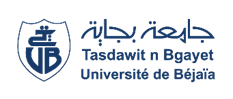 Université Abderrahmane Mira-BejaiaFaculté des Sciences Humaines et SocialesDépartement de Psychologie et orthophoniePlanning De Consultation Des Copies D’ Examens Du 1er Semestre De L’année Universitaire 2023/2024L2 PSYCHOLOGIEModulesDates & JoursEnseignant (e)s chargé (e)s des modulesHorairesSectionsLocauxPsychologie du développement et différences individuellesSamedi10-02-2024MME.MEHENNI11H20-12H50S1Amphi 39Les théories de personnalitéLundi12-02-2024MME.BOUCHARMA13h30-15h00S1Amphi 39Psychométrie1Dimanche11-02-2024M.BENCHALLAL11h2-12h50S1 Amphi 39Psychologie cognitiveDimanche11-02-2024MME.ABDI09h40-11h10S1Amphi 39Méthodologie de larechercheLundi12-02-2024M. BENKKEROU09h40-11h10S1Amphi 39Théories D’apprentissagesLundi12-02-2024Mme. KHELOUFI08h00-09h30S1Amphi 39